UNIONE DEI COMUNI DEL BARIGADUArdauli – Bidonì – Busachi – Fordongianus – Neoneli – Nughedu Santa Vittoria – Samugheo - Sorradile – Ula TirsoLocalità Giolantine – (09082) Busachi (OR) Codice Fiscale e Partita I.V.A. 01116420959  Sito web: www.unionecomunibarigadu.it - e.mail: sociale@unionecomunibarigadu.it LA RESPONSABILE DEL SERVIZIO SOCIALE ASSOCIATO ai sensi delle delibere della Giunta Regionale n. 32/43 del 25/10/2022 e n. 35/53 del 22/11/2022RENDE NOTO CHEentro e non oltre il giorno 31 marzo 2023si possono presentare le domande per la predisposizione dei progetti personalizzati ai sensi della legge 162/1998 con decorrenza dal 1° maggio al 31 dicembre 2023BENEFICIARI: persone in possesso della certificazione della condizione di disabilità grave, ai sensi dell’articolo 3, comma 3 della legge 104/1992, certificata alla data del 31/03/2023. DOCUMENTI da allegare alla domanda:certificazione ISEE Socio-Sanitaria in corso di validità;scheda salute (allegato B) – obbligatoria per i nuovi progetti e facoltativa per quelli in essere;scheda sociale (allegato C) - obbligatoria per i nuovi progetti e facoltativa per quelli in essere;dichiarazione sostitutiva di certificazione (allegato D) relativa agli emolumenti percepiti dal beneficiario del progetto nell’anno 2022;fotocopia documento di identità e codice fiscale del destinatario del progetto e del richiedente se sono persone differenti;copia della certificazione della condizione di disabilità grave rilasciata ai sensi dell’articolo 3, comma 3 della legge 104/1992.Per ulteriori informazioni e/o chiarimenti rivolgersi al servizio sociale del comune di residenza nei giorni di apertura al pubblico e negli orari previsti. La modulistica è disponibile sul sito istituzionale dell’Unione e in quello di ciascun Ente facente parte della gestione associata del servizio sociale dell’Unione dei Comuni del Barigadu e, in formato cartaceo, presso gli uffici del servizio sociale del comune di residenza.Busachi, lì  11/01/2023                                                         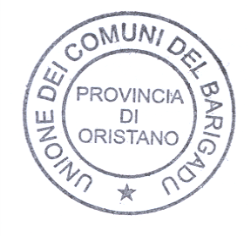                                                                                                       La Responsabile del Servizio Sociale Associato                                                                                                                    f.to   Dott.ssa Maria Mascia